12 September 2017Dear Fleet Secretaries,The Nomination period is open and the 2018 Nomination form is enclosed.On 31 December 2017 the following Officer terms will expire:International President (4 year term)International Secretary (4 year term)Continental First and Second Vice Presidents (4 year term)Commodore (4 year term)District and Assistant District Secretaries (2 year term)As per Star Class rule 13.1 please return the Nomination form to the Central Office not later than 20 October 2017.We hope you are having a great season sailing!Best regards,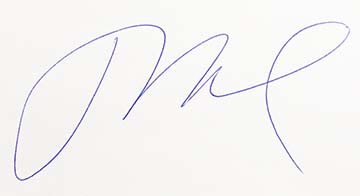 Jon VandermolenExecutive DirectorEncl.